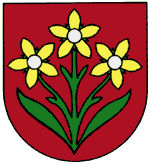       OZNÁMENÍ O POVINNĚ ZVEŘEJŇOVANÝCH DOKUMENTECH                                   ROZPOČTOVÉHO HOSPODAŘENÍ     V souladu s příslušnými ustanoveními zákona č. 250/2000 Sb., o rozpočtových pravidlech územních rozpočtů, v platném znění, jsou dokumenty v elektronické podobě zveřejněny na úřední desce obce Prosečné  www.obecprosecne.cz (sekce Rozpočet obce), cesta: http://www.obecprosecne.cz/rozpocet-obce  .     Do listinné podoby všech dokumentů je možné nahlédnout v budově OÚ Prosečné, Prosečné čp. 37, 543 73 Prosečné, v úředních hodinách: Pondělí a středa 8.00 – 17.00 hod.Schválený rozpočet na rok 2017                   		    ZO           	 7. 12. 2016    	   8. 12. 2016Rozpočtový výhled na období 2018 – 2019	                 ZO		 7. 12. 2016	   8. 12. 2016Rozpočtové opatření obce 12/2016                           starosta              7. 12. 2016        8. 12. 2016Závěrečná úprava rozpočtu 2016                           	    ZO            	 5. 01. 2017      27. 01. 2017Rozpočtové opatření obce 1/2017                             starosta            28. 02. 2017        1. 03. 2017Rozpočtové opatření obce 2/2017                                   ZO                28. 02. 2017        1. 03. 2017Rozpočtové opatření obce 3/2017                             starosta            28. 02. 2017        1. 03. 2017Rozpočtové opatření obce 4/2017                             starosta            28. 02. 2017        1. 03. 2017Schválený závěrečný účet obce za rok 2016                   ZO               19. 04. 2017      18. 04. 2017  Účetní závěrka obce za rok 2016                   		     ZO               19. 04. 2017      18. 04. 2017  Výsledek hospodaření obce za rok 2016          	     ZO               19. 04. 2017      18. 04. 2017  Rozpočtové opatření obce 5/2017                             starosta            17. 05. 2017      18. 05. 2017Rozpočtové opatření obce 6/2017                                   ZO                17. 05. 2017      18. 05. 2017Rozpočtové opatření obce 7/2017                             starosta            15. 06. 2017      19. 06. 2017Rozpočtové opatření obce 8/2017                                   ZO  	            15. 06. 2017      19. 06. 2017Rozpočtové opatření obce 9/2017                             starosta            13. 09. 2017      20. 09. 2017Rozpočtové opatření obce 10/2017                           starosta            13. 09. 2017      20. 09. 2017Rozpočtové opatření obce 11/2017                                ZO                13. 09. 2017      20. 09. 2017Rozpočtové opatření obce 12/2017                           starosta            30. 10. 2017      13. 11. 2017Rozpočtové opatření obce 13/2017                                ZO                 07. 11. 2017      13. 11. 2017Návrh Rozpočtu 2018                                                                                                           13. 11. 2017Návrh – Střednědobý výhled rozpočtu                                                                              13. 11. 2017Rozpočtové opatření obce 14/2017                         starosta               30. 11. 2017      30. 11. 2017Rozpočtové opatření obce 15/2017                         starosta               31. 12. 2017      30. 01. 2018Název zveřejněného dokumentuOrgán, který dokument schválil (ZO=zastupitelstvo obce)Datum schválení dokumentuDatum zveřejnění dokumentu